                    Curriculum Vitae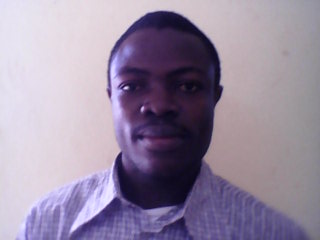                                                                 Bationo Yilwenin LandryBirth date: 09, June 1990Address: rue Lamboè sect 30 Ouagadougou                               Citizenship: Burkinabè                                                                     Mobile: +226 76658016/73375352                                               E-mail: yitchono@gmail.com Profile: communications, management, commerce and logistics, translation/interpreting.Education2013 -2015: Master II in Languages for Tourism and Business, University of Ouagadougou. Skills acquired: business Communications, Marketing, Management of organizations, Human Resources Management, international trade laws, English for the legal and administrative sectors, Media literacy, case studies of international trade issues,  2012-2013: Master I in Languages for Tourism and Business, University of Ouagadougou. Skills acquired: Communication Techniques, Translation, Management (physical organization, management theories, etc), administrative documents writing, Accountancy, Contract writing and negotiation techniques, Project Management...2011-2012: English Department, University of Ouagadougou, Bachelor in Applied Linguistics. Some subjects learnt: Public Relation, Analysis of commercial texts, Translation…2009-2011: English Department, University of Ouagadougou, DEUG. Curriculum: French and English grammars and literature, American and British economic, social and political systems, interpersonal Communication, Translation…Work experienceManagement and negotiation skills: as a freelance worker, I have to look for, negotiate and manage partnerships, negotiate contracts and manage commercial activities such as invoicing, personal booking keeping, etc.Lecturing and coaching positions: I taught from 2012 up to now English for business purposes, communications and media literacy to natural and legal bodies such as Imperial Tobacco Brand Burkina Faso (00226 79025292), Institut des Sciences Sociales Appliquées (0022663084060), Institut Supéieur Ecole en Direct (00226 66162184), Pr. Florent Songnaba (00226 74334810).Interpreting and translation positions. I translated administrative, economic, management, financial and many other related documents and interpreted for companies such as the American company African Contingency Training and Assistance (ACOTA), Global Entreneurship Monitor working with the Burkinabè Laboratoire en Gestion d’Entreprise et Organisation,  October December 2014: language immersion along with internship in Ghana. I managed customer relations, did performance appraisal for my Master study thesis on Management of Small- and Medium-size Companies.August-September 2013: Internship in hospitality management at RAN Hotel Ouaga. I kept the day books, took care of customers, promoted sales, etc.Languages and  Computer SkillsInternational languages: English and French (fluent), German (fair command) Microsoft Office and internet, Photoshop,Other Member of the SIAO Taekwondo Club (development of self discipline and fighting spirit).Advanced training in leadership in Ghana.